墾丁國家公園禁止使用遙控無人機特定地點附表1 特定地點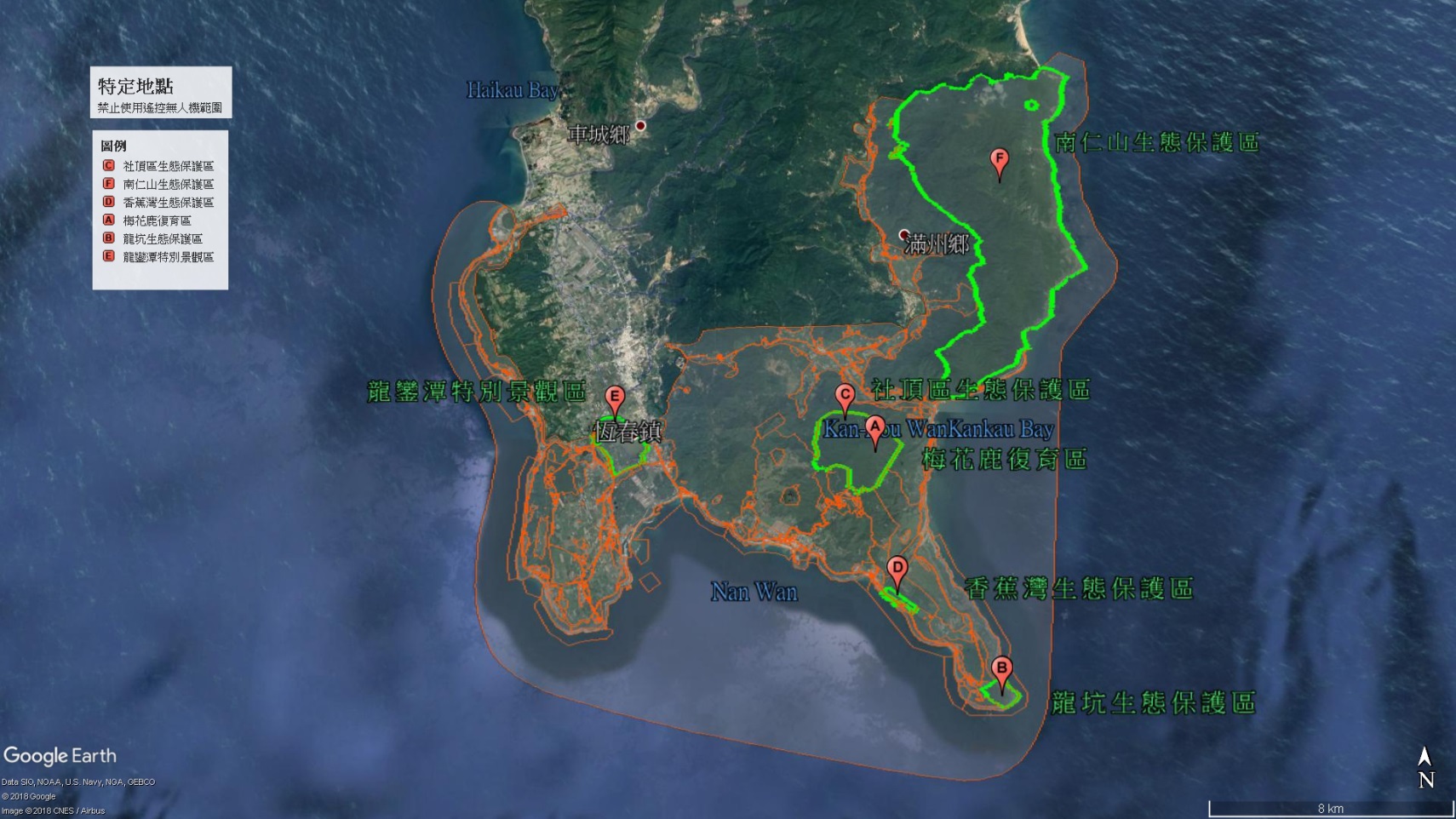 地點原因梅花鹿復育區恐驚擾梅花鹿與鳥類棲息南仁山生態保護區恐驚擾野生動植物與鳥類棲息龍鑾潭特別景觀區恐驚擾鳥類棲息龍坑生態保護區恐驚擾野生動植物與鳥類棲息香蕉灣生態保護區恐驚擾野生動植物與鳥類棲息社頂區生態保護區恐驚擾野生動植物與鳥類棲息